FONDO 10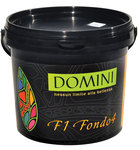 ФасовкаГрунт Fondo 10 – 5 л.
РасходГрунт Fondo 10 – 5 л на 50 м2 (1 слой).
КолеровкаСогласно спецификации финишного покрытия.ПрименениеДля работ внутри помещений.НанесениеНа подготовленную поверхность, обработанную проникающей грунтовкой, наносится грунт Fondo 10 валиком с коротким ворсом в 2 слоя. Время высыхания между слоями – от 2 до 4 часов. Время высыхания24-36 часов.ПримечаниеПеред применением материал необходимо тщательно перемешать.